Әдістемелік нұсқаулар зертханалық жұмысОшақ камераларының геометриялық және жылулық сипаттамаларын анықтауЖылу алмасу- ол дененің немесе денемен жұмыс жасалмағандағы ішкі  энергияның өзгеру процесі. Жылу алмасу әрқашан да белгілі бір бағыт бойынша жүзеге асады: жоғары температурадағы денеден төменгі температурадағы денелерге қарай. Денелердің температуралары  теңескен сәтте, жылуалмасу тоқтайды.Жылу алмасу 3 түрлі бағыт арқылы жүзеге асады: жылу шығару, конвекция, жылу өткізгіштік.Жылу өткізгіштік-дененің температура айырмасы бар нүктелері арасында бір нүктеден екінші нүктеге жылу энергиясын жеткізу қасиеті; дененің температурасы жоғары жақтан температурасы төмен жағына қарай жылу өткізу қабілеті.Ең жоғарғы жылу өткізгіштік қабілет металдарда болып табылады. Металдардың жылу өткізгіштік өабілеті суға қарағанда, жүз есе артық. Ерекшелік ретіндеқорғасын мен сынап алынады,бірақ бұл жерде де жылу өткізгіштік суға қарағанда он есе артық.Конвекция – сұйықтың немесе газдың ағысы арқылы энергияның тасымалдынуы барысында жылу алмасу процесі. Электр лампасының астына немесе майшамның астына қойылған кішірек қағаздан жасалған тікұшақ қызғанда, ауа арқылы көтеріле бастайды.Бұл конвекция процесінің мысалы ретінде бола алады.Бұл процесті былай түсіндіруге болады. Ыстық майшаммен жанасқан ауа қызады,улкейеді және де қоршаған салқын ауаға қарағанда тығыздығы азая бастайды. Суық жақтан астынан үстіне қарай жылы ауаға әсер ететін Архимед күші  жылы ауаға әсер ететін ауырлық күшінен артық. Нәтижесінде қызған ауа «қалкып шығады» жоғары көтеріледі де, оның орнын  салқын ауа басады.Конвекцияда энергия газ немесе сұйықтық ағындары арқылы тасымалданады.Конвекцияның екі түрі бар:Табиғи(немесе бос): Затты бірқалыпты  қыздырмаған жағдайда өздігінен пайда болады. Бұндай конвекцияда заттың астыңғы қабаттары қызады да жеңіл болады және де бетіне қалқып шығады.Ал беткі қабаты ,керісінше суиды да ауыр болады және де төмен қарай шөгеді. Бұдан кейін процес қайталанады.Еріксіз: Сұйықтықтарды  бұлғауышпен,қасықпен,насоспен және т.б араластырғанда байқалады.Сұйықтық пен газда конвекция болу үшін оларды астынан қыздыру керек.Конвекция қатты денелерде болмайды.Жылу шығару- электромагниттік жылу шығару, қыздырылған дененің қоршаған кеңістікке сәуле таратып жылу шығару қабілеттілігі;Объектінің жылу шығару қуаты абсолют қара дененің талаптарына сай келетін Стефан-Больцман заңымен сипатталады. Денелердің жұтып алу және сәуле шығару қасиеттерінің қатынастары Кирхгофтың сәуле шығару заңымен сипатталады. Жылу шығару арқылы энергия тасымалдау жылу алмасудың  басқа түрлеріне қарағанда ерекше: ол толық вакуумда жүзеге аса алады. Барлық дененің энергиясын шығарады: қатты қыздырылған да, жай қыздырылған да,мысалы адамның денесі, пеш, электр лампасы және т.б. Бірақ дененің температурасы жоғарылаған сайын энергияны сәуле шығару арқылы тасымалдайды. Энергия осы денелермен жартылай жұтылады да, жартылай шағылысады. Энергияның жұтылуы кезінде, денелер беткі қатпарға байланысты әр түрлі қызады.Қара түсті бетті денелер ақ түсті бетті денелерге қарағанда энергияны жақсы жұтады және де жаксы сәуле шығарады. Сонымен қатар қара түсті бетті денелер ақ т.сті бетті денелерге қарағанда , сәуле шығару жолымен тезірек суиды. Мысалы, ақ түсті шәйнекте қара түсті шәйнекке қарағанда су көбірек жоғарғы температураны сақтап тұрады.Иделды жүйеде  жартысфералы абсолют қара дененің жылу шығаруы және тұрақты температурада жалпы меншікті ағын энергиясы Стефан-Больцман заңымен өрнектеледіМұнда — жалпы меншікті ағын энергиясы, Вт/м2,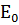  —абсолют қара дененің жылу шығару коэффициенті.;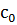 Т — абсолют температура, К.Отынның жануы- Жанғыш компоненттердің жылу шығарумен коса жүретін жоғарғы температурада тотығуы. Жану әр түрлі факторлармен сипатталады, сонымен қатар жандыру тәсілі,оттықтың конструкциясы,оттегінің концентрациясы және т.б. Жану процессінің шарттары, ұзақтылығы,соңғы нәтижелері жанар майдың құрамына, физикалық және химиялық қасиеттеріне байланысты болады.Жану жылуы- олмасса бірлігінің (кДж/кг)  және  отын көлемінің (кДж/м3)жануы кезінде бөлінетін жылу мөлшерін көрсететін физикалық шама.Жану жылуының төменгі және жоғарғы түрлері белгілі. Жоғары жану жылуына: жану заттарының құрамында болатын бу конденсациясының бөлінуі жатады. Отын жаққан кезде буланған газдар , дымқыл  бу күйінде болатын температураға ие. Сондықтан бұл жағдайда төменгі жану жылуы қолданылады. Ол су буының конденсациялық жылуын ескермейді.Күлдің қасиеттері пешті және оттықты жабдықтау кезінде аса үлкен рөл атқарады. Жоғарғы жылдамдықта оның жанған заттарын алып кететін бөліктері, қыздырылған беткі қабатты ұнтақтайды. Ал аз жылдамдықта оларда бөлініп шығады., ал ол жылу алмасуды төмендетеді. Бу мұржасына баратын көмір қоршаған ортаға зиян келтіруі мүмкін. Қоршаған ортаға зиян келтірмес үшін күлтұтқышты орнату қажет.Оттыққа байланысты отынның жану тәсілдеріЖағылатын заттардың негізгі түрлері: қатпарлы және камералы. Қатпарлы оттық қатты,ұлкен бөлікті отынды жағуға арналған. Олар тығыз және қайнаған қатпармен болуы мүмкін. Тығыз қатпарда отынды  жандырғанда  оның тұрақтылығына әсер етпей, жануға қажетті ауа қатпар арқылы келеді,яғни жанып жатқан бөліктердің ауырлық күші ауаның динамикалық напорынан артық болады. Қайнаған қатпарда отынды жандырғанда  ауаның жоғарғы жылдамдығының арқасында бөліктер «қайнау» күйіне көшеді.Сонымен қатар тотықтырғыш пен отынның белсенді араласуы болады, соның арқасында отынның жануы интенсификацияланады. Камералы оттықта қатты,тозаңды , сұйық және де газ тәріздес  отынды жағады. Камералы оттық факелді және циклонды болып бөлінеді. Факелді жандыруда көмірдің бөліктері 100мкм ден аспауы керек. Олар оттықты камера көлемінде жанады. Циклонды жандыруда бөліктердің үлкенірек өлшемі рұқсат етіледі. Центрлік күштің әсерінен  олар оттықтың қабырғасынан лақтырылады да айналдырылған ағынның ішінде  ыстық температурада жанып кетеді.Жылуқабылдаумұнда Т1 , Тn —жылушығаружәнежылуқабылдаубетініңтемпературасы , К.Оттықтағы радиациондыжылуалмасу шарттары идеалды шарттардан ерекшеленеді. :1.       Қазандықтағы орта және оны қоршайтын бет абсолютті қара дене болып табылмайды. Нәтижесінде сәулеленушік қабілеттілік:мұнда  —сұр дененің жылулық сәулеленуінің интегралды немесе орташа коэффициенті;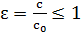 с—сұр дененің сәулелену коэффициенті, Вт/м2К.2.       Қазандықтың сәулеленетін ортасында кеңістіктік және симметриялық емес температураларының орны бар.Факел ядросындағы температура максималды болып табылады, ал қазандық шыға берісінде ол минималды және максималды температурадан 700÷800 °С-ға төмен.Қазандықта бір уақытта отынның жануы мен радиационды және конвективті жылу алмасу жүреді.Қазандықтағы берілген жылу, қазандық шығысындағы пайдалы жылу бөліну мен газдардың энтальпиясының айырмашылығы арқылы табылады.Қазандықтағы пайдалы жылу бөліну:QТ шамасы отынның орналастырылған жылуынан оттық шығын шегеріп QВН сыртқы ауа немесе циркуляциялық газ жылуын қосу арқылы табылады.мұнда r – рециркуляцияланған  газдардың бөлігі; –қазандықтағы рециркуляцияланған газ энтальпиясы;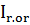 - жылуалмасу болмаған кезде факел ядросындағы температура максималды болады’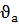  – соңғы жуықтаулар тәсілімен анықталады’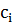  -Қазандық шығы берісіндегі газдардың температурасы. Отын сипатына байланысты таңдалады.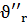 3.     Қазандықтың салыстырмалы жылу қабылдауы:мұнда φ – газ жылуының сақталу коэффициенті5.1-rесте - Әр түрлі заттардың жанғыш массасының құрамы.Бу генераторының немесе су қыздырғыш қазандықтардың оттық камерасын есептеу оның жұмыс сенімділі мен тиімділігін анықтау мақсатында жүргізіледі. Оттық камерасын есептеу конструктивті және тексеретін болуы мүмкін.Оттық камерасының техникалық негіздері келесі сәулелену түрлерін ажыратады. Өздік сәулелену дененің температурасы мен оның сәулелену дәрежесімен анықталады.мұнда, а – сәулелену дәрежесі;σ – абсолют қара дененің сәулелену константасы;5,67* 10-8 Вт/(м2*К4);Т – абсолют  температура, К.5.2-кесте-Металдардың сәулелену дәрежесіБасқа денеден түскен сәулеленуді түсуші сәулелену деп атайды, qпад.Жұтып алған сәулелену түскен сәулеленудің бір бөлігі болып табылады. Сонымен біргеШағылған сәулелену түскен сәуленің дене бетінің шағылған бір бөлігі болып табылады. Сонымен біргеЭффективті сәулелену:Қорытқы сәулелену:Қазандықтағы жылу алмасу бетінің жылу қабылдауы жылу алмасу теңдеуінен анықталады, ол Стефана-Больцмана заңына сәйкес мына түрде болады:мұнда Qл – қыздыру бетінің жылу қабылдауы, кВт; ξТ – қазандықтың жылулық сәулеленуінің коэффициенті (қазандықтың сәулелену дәрежесі);с0 – абсолютті қара дененің сәулеленуі, 5,76·10-11, кВт/(м2К4);Fст – қазандықты шектеуші қабырға беттерінің ауданы,  м2;ψэ – қыздыру беттерінің жылулық эффективтілік коэффициенті;-оттықтағы жану өнімдерінің орташа температурасы, К;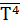   – қыздыру беттерінің орташа температурасы, К.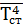 Қыздыру беттерінің жылу қабылдағыштығы:мұнда – -оттықтағы жылу сақталу коэффииенті;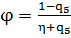 р – отынның есептелген шығыны, м3/с;Qт – оттықтағы пайдалы жылу бөлгіштік, кДж/м3; – оттық шыға берісіндегі жану өнімдерінің энтальпиясы, кДж/м3.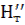 Жылу сақталу коэффициенті:Есеп 1.Берілгені: кузнецтік СС маркалы көмір жануының адиабаталық температурасын анықтау. Отынның жану шарты: сұйық қожды оттық, ыстық ауа температурасыа  қазандық қысымы көтерілген, газдардың рециркуляциясы жоқ, оттықтан тыс артық ауа .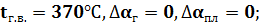 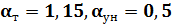 Шешімі:1. Жану өнімдерінің адиабаттық температурасының күтілетін диапазоны кезіндегі газдардың энтальпиясын анықтау (2200-2000). Ол үшін берілген отын үшін теориялық энтальпияны қолданамыз  және .Олар сәйкесінше :   кезінде, ,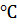 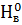 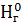 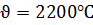 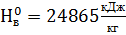 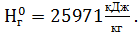 Асқын газ кезінде  газ энтальпиясы мынаған тең: при    езінде 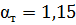 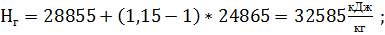 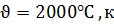 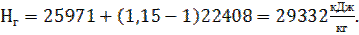 Алдын ала ауаны ысыту болмағандықтан , отынның физикалық жылуын ескермейміз;онда 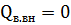 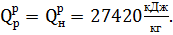 2. жану жылуларын П7 кестесі бойынша анықтаймыз:химиялық кемжанудан ,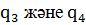 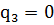 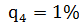 3. Шлактың физикалық жылу жоғалтуы :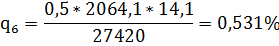 Шлак температурасы  сонымен қоса 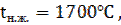 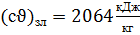 4.Оттықтағы пайдалы жылу бөлінуді анықтаймыз:Ыстық ауаның теориялық энтальпиясы берілген отын үшін:  болған кезде, ,  болған кезде, . Температура үшін:   Ауамен келетін жылу; 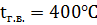 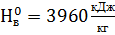 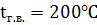 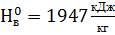 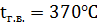 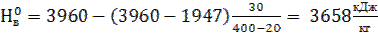 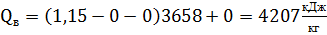 Оттықтағы пайдалы жылу шығару: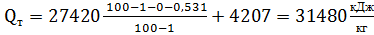  үшін адиабаттық температура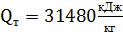 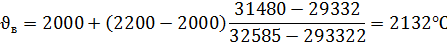 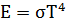 (5.1)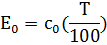 (5.2)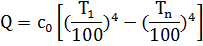 (5.3)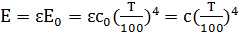 (5.4)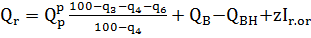 (5.5)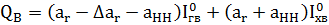 (5.6)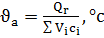 (5.7)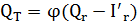 (5.8)ОтынЖанғыш қоспа құрамы , %Жанғыш қоспа құрамы , %Жанғыш қоспа құрамы , %Жанғыш қоспа құрамы , %Жанғыш қоспа құрамы , %ОтынCгWгОгNuSгор+кДревесина51642,50,5-Торф586332,50,5Қоңыр көмір64-774-615-2510,5-7,5Тас көмір75-805-610-161,50,5-7Антрацит90-932-42-410,5-2Жанғыш сланец60-657-910-1715-15Мазут86-8810-10,50,5-0,80,5-0,80,5-3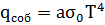 (5.9)МеталдарТемпература , Сәулелену дәрежесі , 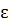 Алюминий200-6000,11-0,19Латынь200-6000,61-0,69Мыс200-6000,57-0,87Тотыққан темір (болат)175-9000,74-0,96Болат (тот баспайтын)200-6000,25-0,35Болат (өңделген)900-11000,52-0,61Болат (тотыққан)40-3700,94-0,97Темір (тотыққан)300,23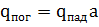 (5.10)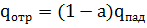 (5.11)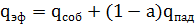 (5.12)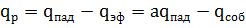 (5.13)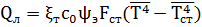 (5.14)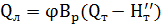 (5.14)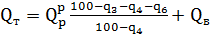 (5.15)